HAAD-RN PASSED – 4 YEAR EXPERIENCED IN EMERGENCY WITH AMBULANCE SEVICE, ACLS & BLS(AHA)Name      : 	 SHAFEE     E-mail Id:     SHAFEE.333416@2freemail.com Personal Details:             Date of Birth		   	:   25-05-1988             Age / Sex                          :   27 Years / Male             Marital Status		:   Single              Religion                           :    Islam/Muslim             Nationality                       :   Indian       HAAD Details:      Passport Details:	    Issue Date		      : 	14/02/2012	    Expiry Date	               :  13/02/2022Area of working:Duties and responsibilities:Receiving the patient.Provide emergency care and total comprehensive care for the patient.Total care for the patient.Performing special procedures like catheterization, Ryle’s tube insertion.Assisting in special procedures like intubation, suturing.Diet planning for the patient.Communication.Implementing the orders by the physician.Recording and reporting.Attending in staff educational programmes.Professional Experience:Worked as a staff nurse in KIMS ALSHIFA  Hospital PerinthalmannaTertiary level Super speciality referral hospitalNABH accredited , ISO 9001-2008 certified hospital500 bedded hospitalTotal experience is 4 years.Software Proficiency:Operating systems:- Windows 98/2000/XP/VISTA/ 7/8MS OFFICE,Yasasi operating systemStrengths:Good communication skills.Accustom to any climate.Willingness to learnFlexibleACADEMIC QUALIFICATIONPROFFESSIONAL QUALIFICATIONNURSING REGISTRATION DECLARATIONI hereby declare that the above furnished information is true to the best of my knowledge.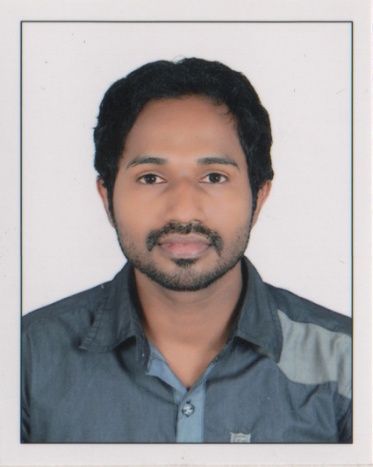 InstitutionBed CapacityPositionDepartmentPeriodKIM’S AL SHIFA Hospital;Perinthalmanna,Malappuram 500 Bedded NABH HospitalSTAFF NURSE(Team leader)Department of Emergency Medicine08-10-2012 TO20-10-2016QualificationInstitutionYear% of MarksCBSE 10thSree Buddha Central School        March 200370.6%CBSE 12thSree Buddha Central School         March 200564.6%QualificationInstitutionYear% of MarksB. Sc NursingAl Shifa college of Nursing Perinthalmanna2007-201161%Professional RegistrationKerala Nurses and Midwives Council